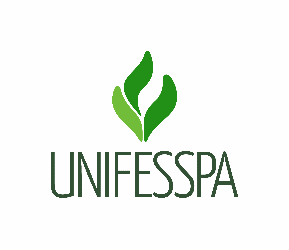 Serviço Público Federal Universidade Federal do Sul e Sudeste do ParáPró-Reitoria de Ensino de Graduação Diretoria de Planejamento e Projetos EducacionaisEDITAL N.º 23/2018 – Monitoria geral 2019FORMULÁRIO DE DADOS DO NOVO ORIENTADORDados Pessoais:Dados Pessoais:Nome:Matrícula SIAPE:Sexo:Endereço:Complemento:Bairro:Município:UF:CEP:Fone:E-mail:Link do currículo lates:Documentos:Documentos:CPF:Carteira de Identidade:Data de Expedição:Órgão Emissor:UF: